INFORMATIKA 7Proveďte editaci libovolného textu podle přiloženého obrázku. Využít můžete jakýkoliv textový editor. Nepoužívejte prosím stejný text, jaký obsahuje obrázek!!!TEXT MUSÍ OBSAHOVAT: záhlaví – vyplněná hlavička školyzápatí – vložení číslování stránekrozdělení na dva sloupceodsazení odstavcůzarovnánízarovnané obrázky na určené pozici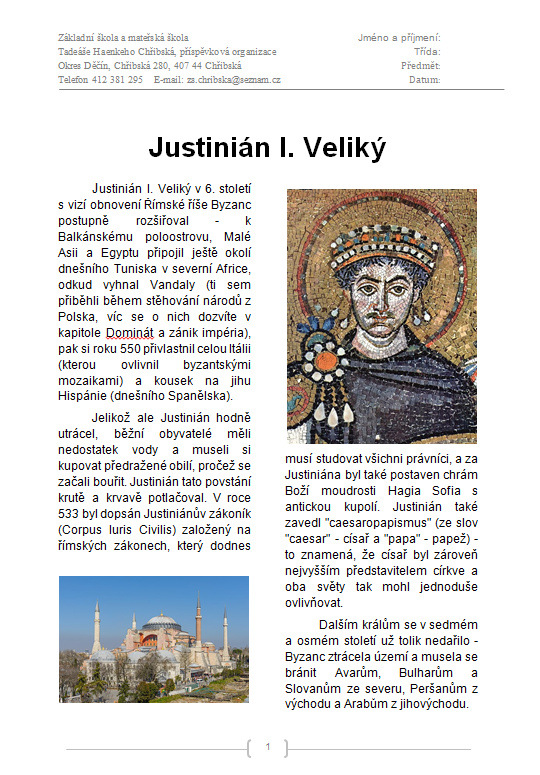 